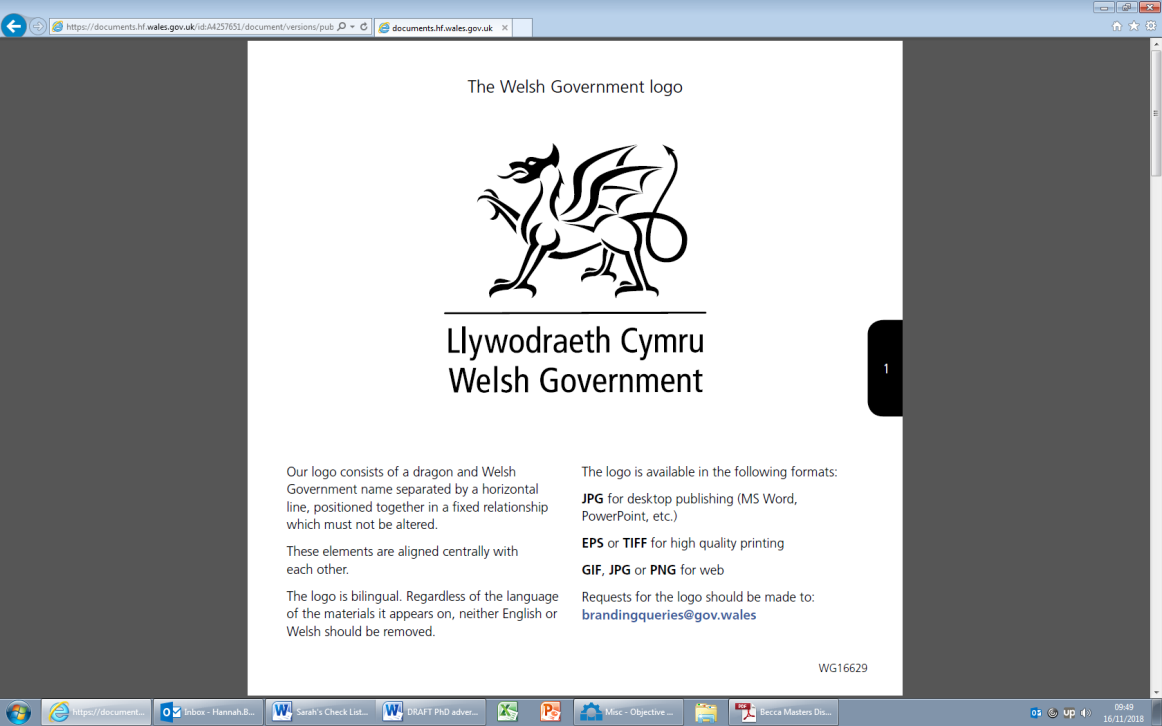 Datblygu Damcaniaeth Newid ar gyfer tri phecyn cymorth cydgysylltiol yn y Blynyddoedd Cynnar a thu hwntCrynodebDyma gyfle cyffrous i wneud lleoliad gwaith am dâl ar brosiect ar ran Llywodraeth Cymru. Bydd y prosiect yn datblygu Damcaniaeth Newid ar gyfer tri phecyn cymorth cydgysylltiol yn ymwneud â’r blynyddoedd cynnar a thu hwnt (0-25 oed), mewn ymateb i’r pandemig Covid-19, i lywio gwaith monitro a gwerthuso yn y dyfodol.Bydd yr ymgeisydd llwyddiannus yn gweithio gyda swyddogion Llywodraeth Cymru a rhanddeiliaid i ymchwilio i ystod amrywiol o allbynnau ymchwil a’u datblygu, gan gefnogi Llywodraeth Cymru yn ei phroses ymchwil. Bydd yr ymgeisydd yn cael y cyfle i ddefnyddio sgiliau ymchwil mewn amgylchedd polisi, i ddatblygu mwy ar ei sgiliau cyffredinol (megis ysgrifennu adroddiadau a gwneud cyflwyniadau) ac i gyfoethogi ei wybodaeth am ymchwil y tu hwnt i faes academaidd.Y sefydliad Llywodraeth Cymru yw'r Llywodraeth ddatganoledig ar gyfer Cymru sy'n gyfrifol am yr economi, addysg, iechyd a'r GIG yng Nghymru, busnes, gwasanaethau cyhoeddus ac amgylchedd Cymru.Yn benodol, bydd yr interniaeth wedi'i lleoli o fewn y gwasanaethau Gwybodaeth a Dadansoddi (KAS). Mae KAS yn casglu, dadansoddi a chyflwyno ymchwil a data ar gyfer llunwyr polisïau a'r cyhoedd yn unol â safonau proffesiynol. Maent yn cynnig tystiolaeth annibynnol i ddeall, datblygu, gweithredu, monitro a gwerthuso polisïau'r llywodraeth. Mae KAS hefyd yn cefnogi cydweithwyr polisi i ddatblygu, gweithredu a chyflawni polisïau. Yr interniaeth Bydd yr intern yn gweithio rhwng yr Is-adran Gofal Plant, Chwarae a’r Blynyddoedd Cynnar; yr Is-adran Plant a Theuluoedd; a’r Is-adran Cwricwlwm ac Asesu, ac yn parhau i gryfhau’r cysylltiadau rhyngddynt. Bydd yr interniaeth yn gyfle cyffrous i weithio wrth galon Llywodraeth Cymru. Bydd yr intern yn gweithio’n agos gyda swyddogion polisi ac ymchwilwyr, a bydd cyfle iddynt roi eu sgiliau ymchwil ar waith mewn amgylchedd polisi, i ddatblygu mwy ar eu sgiliau cyffredinol (megis ysgrifennu adroddiadau a gwneud cyflwyniadau) a chyfoethogi eu gwybodaeth am bolisi. Bydd yr ymgeisydd llwyddiannus yn elwa ar gyfleoedd datblygu a gynigir yn ganolog gan Lywodraeth Cymru, a gall hyn gynnwys mentora, cysgodi, cefnogaeth gan gymheiriaid a hyfforddiant.Bydd intern yn elwa ar y profiad o gydweithio'n agos â Llywodraeth Cymru: Meithrin gwell dealltwriaeth o'r byd y tu allan i'r byd academaidd a chynyddu cyflogadwyedd, gan ddefnyddio eu gwybodaeth a'u sgiliau i gyfrannu at waith Llywodraeth Cymru. Gall cydweithwyr y intern yn Llywodraeth Cymru gynnig goleuni pellach ar ei brosiect PhD a all gyfrannu at lwyddiant y thesis, yn ogystal â chyfleoedd rhwydweithio o fewn y maes polisi sy'n gysylltiedig â'r maes ymchwilSgiliau a gwybodaeth y gellir eu trosglwyddoSgiliau rheoli amserSgiliau llunio adroddiadauY prosiect 
Mae’r pandemig wedi effeithio’n fawr ar blant a phobl ifanc ac yn parhau i wneud hynny, yn enwedig ar blant sy’n agored i niwed. I helpu i fynd i’r afael â’r heriau hynny a diwallu anghenion, mae Llywodraeth Cymru wedi cyflwyno sawl pecyn i helpu awdurdodau lleol yng Nghymru i gefnogi plant, pobl ifanc a rhieni. Mae’r prosiect hwn yn canolbwyntio ar becynnau cymorth i blant a phobl ifanc yn y blynyddoedd cynnar a thu hwnt (0-25 oed).Y tri phecyn cymorth:Y Prosiect Blynyddoedd Cynnar yn y Rhaglen Adnewyddu a Diwygio newyddMae’r Cynllun Adnewyddu a Diwygio a gyhoeddwyd ym mis Mehefin 2021 yn amlinellu’r dull gweithredu ym meysydd addysg a gofal plant ar gyfer lliniaru effaith y pandemig ar addysg a datblygiad plant.Nod y Cynllun Adnewyddu a Diwygio yw mynd i’r afael ag effeithiau’r pandemig ar addysg a datblygiad, gan sicrhau tegwch i bob dysgwr, ynghyd â manteisio ar y cyfle i wella canlyniadau. Mae’r blynyddoedd cynnar yn faes blaenoriaeth allweddol yn y cynllun.Mae’r Prosiect Blynyddoedd Cynnar wedi’i sefydlu i ystyried y materion penodol sy’n effeithio ar ddysgwyr y blynyddoedd cynnar yn unol â’r dull gweithredu cyffredinol ar gyfer y Rhaglen ehangach. Bydd y Prosiect yn canolbwyntio ar y camau gweithredu sydd eu hangen i gefnogi dysgu a datblygu mewn lleoliadau a gynhelir a lleoliadau nas cynhelir ar gyfer pob plentyn yn eu blynyddoedd cynnar (0-7 oed). Bydd y rhain yn canolbwyntio’n bennaf ar ddarpariaeth ar gyfer plant oedran y Cyfnod Sylfaen (3-7 oed), gan gynnwys y rhai mewn lleoliadau plant nad ydynt yn cael eu hariannu i ddarparu addysg gynnar, yn unol â’n gwaith ar Addysg a Gofal Plant yn y Blynyddoedd Cynnar, sy’n ceisio annog cydweithio agosach rhwng darpariaeth addysg a darpariaeth gofal plant.Mae £13m ychwanegol wedi’i roi i gefnogi dysgu a datblygu yn y blynyddoedd cynnar, i’w weinyddu drwy’r Grant Gwella Addysg. Nod y cyllid hwn yw:£10m – cefnogi ysgolion i ddarparu cymarebau Cyfnod Sylfaen i sicrhau dysgu a datblygu effeithiol, a helpu awdurdodau lleol i wella cefnogaeth addysgol i leoliadau gofal plant nas cynhelir sy’n darparu addysg gynnar (plant 3-7 oed)£3m – cefnogi dysgu a datblygu mewn lleoliadau gofal plant nad ydynt yn cael eu hariannu i ddarparu addysg gynnar, ond a chanddynt gyfrifoldebau statudol o dan y Safonau Gofynnol Cenedlaethol ar gyfer darpariaeth gofal plant
Y Gronfa Cymorth Cynnar
Mae’r Gronfa Cymorth Cynnar yn cael ei gweinyddu drwy’r Grant Plant a Chymunedau (£7m) ac mae’n gyllid ychwanegol, sydd ar gael i Awdurdodau Lleol, i leihau’r pwysau ar wasanaethau cefnogaeth a chymorth cynnar, ac i leihau amseroedd aros ar eu cyfer, er mwyn cefnogi plant, pobl ifanc a rhieni mewn ymateb i’r pandemig. Lluniwyd y pecyn cymorth hwn i ategu dyraniadau cyllid presennol er mwyn cwtogi rhestrau aros ar gyfer gwasanaethau cymorth cynnar a ddarperir drwy Dechrau’n Deg, Teuluoedd yn Gyntaf a gwasanaethau cymorth cynnar eraill sy’n cefnogi plant, pobl ifanc a rhieni.
Y Gronfa Datblygiad Plant
Y Gronfa Datblygiad Plant (£11.5m) fel y’i cyflwynwyd ym mis Hydref 2020 i gefnogi plant o dan 5 oed y mae cyfyngiadau iechyd y cyhoedd yn sgil COVID-19 wedi effeithio’n andwyol eu datblygiad. Mae cyfanswm o £11.5m wedi’i ddyrannu i bob awdurdod lleol yng Nghymru (Hydref 2020 – Mawrth 2022) er mwyn eu galluogi nhw i ddelio â phryderon ynghylch oedi mewn datblygiad oherwydd cyfyngiadau iechyd y cyhoedd o ganlyniad i’r pandemig COVID-19, gan gynnwys oedi mewn lleferydd, iaith a chyfathrebu; oedi mewn sgiliau echddygol bras a manwl; ac oedi mewn datblygiad personol a chymdeithasol. Rydym wedi canolbwyntio ar wella ymyrraeth gynnar i fynd i’r afael ag anghenion cyn gynted â phosibl, yn hytrach na gadael i broblemau waethygu nes bod dim modd eu lliniaru neu eu bod yn dod yn fater o argyfwng. Bydd y dull hwn yn helpu i gefnogi ein plant ieuengaf i feithrin gwydnwch, ynghyd â datblygu’r sgiliau bywyd hollbwysig y bydd eu hangen arnynt i gael y dechrau gorau mewn bywyd a gwireddu eu potensial.Datblygu Damcaniaeth Newid ar gyfer y Blynyddoedd Cynnar a thu hwntGyda’i gilydd, bydd y tri phecyn cymorth hyn yn helpu plant ifanc i feithrin gwydnwch, ynghyd â datblygu’r sgiliau bywyd hollbwysig y bydd eu hangen arnynt er mwyn gwireddu eu potensial. Er mwyn helpu i fesur llwyddiant y pecynnau cymorth hyn a rhoi eglurder ynghylch yr egwyddorion craidd y maent yn seiliedig arnynt, bydd y tair Is-adran yn awr yn canolbwyntio ar ddatblygu Damcaniaeth Newid.Rôl yr intern fydd datblygu Damcaniaeth Newid ddrafft sy’n tynnu ynghyd waith ymchwil presennol a phrofiadau/safbwyntiau cyd-weithwyr yn Llywodraeth Cymru ynghylch y broses newid sy’n ymwneud â’r tri phecyn cymorth, i sicrhau bod yr adferiad yn sgil COVID-19 yn cael ei gefnogi’n briodol ar gyfer plant ifanc. Bydd y model hwn yn rhoi sylw i’r gwahaniaethau cynhenid yn y tri phecyn cymorth, ynghyd â’r pethau sy’n debyg rhwng y dulliau gweithredu. I ddatblygu’r Ddamcaniaeth Newid, bydd dogfennau presennol ar y tri phecyn cymorth yn cael eu casglu ynghyd, a bydd yr intern yn arwain proses gyfranogol yn cynnwys mewnwelediad gan gyd-weithwyr polisi ac ymchwil LlC.Bydd creu'r model hwn yn sicrhau y cytunir ar y rhagdybiaethau ynghylch y broses newid a’u gwneud yn benodol, gan sicrhau hefyd bod y fframwaith yn gallu creu ystod o amodau a all arwain at y newidiadau a ddymunir. Mae’r prosiect hwn yn hollbwysig i gefnogi’r gwaith o fonitro a gwerthuso pob un o’r tri phecyn cymorth, a bydd yn darparu model ailadroddol y gellir wedyn ei ailddiffinio drwy’r broses, fel sy’n briodol.Dyma fydd allbynnau’r prosiect:Data a dadansoddiadau o’r radd flaenaf i helpu i ddeall y prosiectDatblygu Damcaniaeth Newid i gynnwys tri phecyn cymorth cydgysylltiolCyfrifoldebau a gofynion yr interniaeth Bydd yr interniaeth yn para am gyfnod o dri mis, gyda’r opsiwn o estyniad, ac yn ystod y cyfnod hwn bydd y sefydliad cartref yn rhewi prosiect PhD y myfyriwr. Bydd y myfyriwr yn cael ei dalu’r hyn sy’n cyfateb i’w dâl (stipend) yn ystod ei interniaeth. Yn ogystal â gwyliau blynyddol, gellir trefnu amser ar gyfer ymrwymiadau PhD drwy drafod gyda’r rheolwyr llinell, e.e. cyfarfodydd grwpiau ymchwil a chyflwyniadau cynhadledd. Anogir ceisiadau gan fyfyrwyr rhan-amser.Rhagwelir y bydd yr ymgeisydd llwyddiannus yn gweithio gartref yn ystod cyfnod yr interniaeth. Mae hyn yn seiliedig ar ein dealltwriaeth bresennol o'r sefyllfa a'r hyn sy'n bosibl o ran gwaith ymchwil. Gall hyn newid wrth i sefyllfa Covid-19 ddatblygu. Pe bai sefyllfa Covid-19 yn datblygu ac yn caniatáu dychwelyd i'r swyddfeydd yn raddol, byddai hyn yn cael ei drafod gyda’r ymgeisydd llwyddiannus.Bydd yr interniaeth yn para am gyfnod o 3 mis amser llawn neu’r hyn sy’n cyfateb yn rhan-amser. Ar gyfer myfyrwyr sydd wedi’u cofrestru yn rhan-amser, mae’r interniaeth hon ar gael yn rhan-amser dros gyfnod hwy (dim llai na thri diwrnod yr wythnos waith), i’w negodi rhwng Llywodraeth Cymru a’r ymgeisydd llwyddiannus. Os hoffech gael eich ystyried ar sail ran-amser, nodwch eich dewis oriau gwaith ar y ffurflen gais. Manyleb y myfyriwr Rhaid bod y myfyriwr yn meddu ar y canlynol:Sgiliau cyfathrebu a dadansoddi cadarnSgiliau cyfuno ac adolygu tystiolaeth cadarnDiddordeb yn y Blynyddoedd Cynnar a thu hwnt (0-25 oed) a/neu brofiad cysylltiedig Diddordeb mewn defnyddio dulliau meddwl drwy werthuso i gefnogi’r cylch gwneud polisi a/neu brofiad cysylltiedigDyddiad dechrau'r interniaethDiwedd mis Ionawr 2022 (union ddyddiad i'w drafod). Efallai y bydd rhywfaint o hyblygrwydd yn dibynnu ar amgylchiadau unigol.  Cyllid a chostauGellir talu costau teithio a llety rhesymol i fyfyrwyr nad ydynt wedi'u lleoli yng Nghaerdydd fel arfer. Dylai ceisiadau fod yn gyson â chanllawiau DTP Cymru. Ni fydd ceisiadau gan fyfyrwyr sydd angen cyllid ychwanegol ar gyfer teithio a llety yn cael eu trin yn llai ffafriol. Os oes gennych unrhyw ymholiadau am hyn, cysylltwch â Carole Baker yn DTP Cymru ar:  enquiries@walesdtp.ac.ukDiogelwch Mae gweithdrefnau fetio Llywodraeth Cymru (sy'n berthnasol i staff dros dro yn ogystal â staff parhaol) yn cynnwys cwblhau ffurflen gais Safon Ddiogelwch Safonol ar gyfer Personél (BPSS) a Holiadur Diogelwch ar gyfer y broses fetio.Mae'r broses hon yn gofyn i'r ymgeisydd gyflwyno tri math gwreiddiol o ddogfen adnabod. Dylai un o'r rhain fod yn ddogfen â llun (pasbort, trwydded yrru newydd), dylai un ddogfen ddangos y cyfeiriad presennol, a gallai'r trydydd math fod yn fil cyfleustodau, tystysgrif geni, P45 neu P60.Ymholiadau Dylid anfon unrhyw ymholiadau’n ymwneud â’r swydd neu’r broses gais at jody.mellor@llyw.cymru 